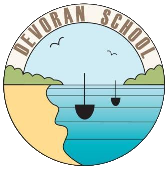 IntroductionThis Equality Policy sets out the school’s approach to promoting community cohesion, equality and diversity. It covers disability, gender and race/ethnicity, in response to the statutory duties on schools to publish disability and gender equality schemes and a race equality policy.This Equality Policy Statement Sets Out:· The school’s context· Aims and values· The school’s overall approach to promoting equality: community cohesion, recognising andcelebrating diversity and tackling discrimination· Specific reference to community cohesion, race equality, disability equality, gender equality· Roles and responsibilities· Monitoring, reviewing and assessing impactThe School Context – What Sort of School Are We?Devoran School is smaller than the average primary school. The school has 213 pupils on role.  Many year groups are at capacity and there are often appeals pending.Pupil stability is in line with national at 84.3% The number of free school meals is increasing but well below the national average (26%) at  4.6% The percentage of pupils on the SEN register is 5.1% which is well below the national average (13%)The percentage of pupils with statements is in line with the national average at 1%The Foundation Stage Profile shows that 83.4% of children achieved a GLD75.1% of the pupils live within the Feock ward, 9.8% the Mylor ward and all the rest of the pupils live within a range of local and more distant wards (Truro, Camborne, Redruth, Penryn). Pupils come from a diversity of home backgrounds, socially, economically and educationally. Devoran School is in the least deprived 40 - 50% of wards nationally. Pupils live in a mixture of privately owned and rented accommodation.All pupils come from families where English is the first language.Devoran was validated as a Healthy School in May 2007 and renewed its Investor in People status in October 2008.The school has been rebuilt and relocated within the village, under the PFI2 initiative. It was opened in September 2007. The new school has provision for 7 classes enabling all children to be taught in single year groups. The school is part of Truro and Roseland Learning Community which includes 3 secondary schools, a special school and 12 primary schools.Because of its predominantly white British ethnicity, the school is working to develop real and meaningful links with a primary School in Nepal and by taking pupils on residential visits elsewhere in the United Kingdom to experience life in cities, urban and seaside communities.● The school has a long-standing commitment to the provision of a wide range of extra-curricular and there is good uptake of these.● The local community is used extensively to broaden and enrich the quality of education, withpeople, places and buildings frequently used as a resource.● An energetic PTA has supported the life of the school, raising increasingly substantial funds for such a small school each year to enrich educational provision. Parents have supported our commitment to develop and enhance the outdoor environment.Equality – Aims and ValuesAt Devoran we aim to develop pro-active and responsible citizens who are prepared to face problems in an ever changing world; we aim to nurture awe and wonder and encourage critical and creative thinkers who become autonomous learners that value taking risks and working together to create a better future.Our Equality Policy is based on the following core values:We want all our children to:· Experience a broad and balanced curriculum· Develop lively enquiring minds and a love of learning· Have high self esteem· Work with independence· Value and care for others· Be successful· Have their achievements celebrated· Feel safe· Become good citizens· Become positive contributors to the international community· Care for their environment· Be self-disciplined and courteousWe want all staff to:· Continue raising our high standards of teaching and learning· Develop professionally· Feel valued and supported· Be successful· Have job satisfaction· Enjoy a healthy work-life balanceWe want all parents to:· Feel welcomed in school· Work in partnership with teachers· Be well informed by clear communicationsWe want governors to:· Work as friends and partners of the school· Know the school and staff well· Offer constructive advice· Promote the school in the wider communityWe want the wider community to:· Develop good relations with our school· Broaden our horizonsWe aim to help children:● to develop lively, enquiring minds with the ability to question and argue rationally;● to acquire knowledge, skills and understanding;● to use language and numbers with confidence and enthusiasm;● to develop respect for religious and moral values and tolerance towards ways of life which differ from their own;● to understand the world in which they live and the interdependence of individuals, groups and nations;● to respect and care for other people and the environment;● to grow in aesthetic awareness and make best use of opportunities for their creativity andimagination;● to develop agility and physical co-ordination and the ability to express themselves throughmovement;● to develop habits of self-discipline, acceptable behaviour, courtesy and good manners.We guide each child towards fulfilling their potential:● through the provision of high quality education and resources;● through encouragement and high expectation;● by developing self-esteem and fostering self-confidence;● by providing a happy and safe environment in which he/she may work confidently;● by ensuring progression through the setting of appropriate goals;● by preparing him/her for future education and a fulfilling life.In our school environment we aim to create a community where:● children are happy and highly motivated;● the quality of teaching and learning enables each child to achieve their best;● staff are motivated and keen to develop their skills for the sake of the children and their ownprofessional development;● parents are proud to send their children and enjoy working in partnership with the school.These aims are designed to ensure that the school meets the needs of all, taking account of gender, ethnicity, culture, religion, language, disability, ability, sexual orientation, age, and social circumstances. We strive to include and engage all pupils and to prepare them for full participation in a diverse society. This school will take steps to:· promote equality of opportunity and access· promote racial equality and good race relations· oppose all forms of prejudice and negative discrimination· ensure pupils with a disability have access to the school buildings and to the curriculum.Our Approach to Promoting EqualityThe overall objective of the school’s Equality Policy is to provide a framework for the school to pursue its equality duties to eliminate unlawful discrimination and harassment; promote equality of opportunity; and promote good relations and positive attitudes between people of diverse backgrounds in all its activities.Through the Equality Policy, the school seeks to ensure that no member of the school community or any other person through their contact with the school receives less favourable treatment on any grounds which cannot be shown to be justified. This covers race, colour, nationality, ethnic or national origin, religion or belief, gender, marital status, responsibility for children or other dependants, disability, sexual orientation, gender reassignment, age, trade union or political activities, socioeconomic background.The principles of this policy apply to all members of the extended school community – pupils, staff, governors and parents/carers.A Cohesive Community; Local, Wider and GlobalLocal CommunityWithin the village we have excellent links with the local organisations, such as police, parish council, the Pre School and both Devoran and Kea parish church.Wider CommunityThe school feeds Penair College in Truro, and is part of a strong community of seven feeder schools who work closely together as a learning community. This community of schools share expertise, training, support and resources where possible and form a mutually supportive group.In addition, the school clusters out towards the north coast of Cornwall in a Primary LearningNetwork of six small schools. Staff and pupils work together in increasingly diverse ways, all the time strengthening the wider community. Headteachers and staff meet together, all schools close on the same day each year for a shared learning conference which we run in one of our schools. Pupils from the schools meet for shared experiences to meet identified needs.We believe our networking is very good, and we are committed to taking every advantage of thinking and working outside the school box!Global CommunityBecause of its predominantly white British ethnicity, the school is working to develop real and meaningful links with a primary School in Nepal and by taking pupils on residential visits elsewhere in the United Kingdom to experience life in cities, urban and seaside communities. We have weekly sessions with a local Spanish teacher who comes in to school to teach the children.In order to achieve a cohesive community, we endeavour to:· Promote understanding and engagement between local communities· Encourage all children and families to feel part of the wider community· Understand the needs and hopes of all our communities, appreciate the differences and celebrate the similarities between our schools· Eliminate discrimination· Increase life opportunities for all· Ensure teaching and the curriculum explores and addresses issues of diversitRace EqualityThe school is fully committed to meeting its obligations under the Race Relations Amendment Act 2000. To meet the specific duties of the RRAA 2000 we will:· ensure that all pupils and staff are encouraged and able to achieve the best of which they arecapable· respect and value differences between people· prepare pupils as best we can for life in a diverse society· make the school a place where everyone, taking account of race, colour, ethnic or nationalorigin, feels welcomed and valued· promote a respect and understanding in the pupils of different racial and cultural within thewider community· ensure that an inclusive ethos is established and maintained· acknowledge the existence of racism and take steps to prevent it· oppose all forms of racism, racial prejudice and racial harassment· be proactive in tackling and eliminating unlawful discriminationDisability EqualityThe aim of our school is to ensure that wherever possible disabled people have the sameopportunities as non-disabled people in their access to education and to prevent any form ofunlawful discrimination on the grounds of disability.Appropriate measures will be taken to ensure that statutory duties are met:· not to treat disabled pupils and prospective pupils less favourably than other non-disabledpupils· to take reasonable steps to avoid putting disabled pupils at a substantial disadvantage· In addition, steps will be taken to ensure that employees and those working with the school'sauthority:· support the governing body in meeting their duties· do not act in such a way that renders the governing body liable to a claim of discriminationStaff and those working with the authority of the school are made aware of the basic requirements of the Disability Discrimination Act and Disability Code of Practice for Schools.There will be occasions where the treatment of disabled children is different from non-disabledstudents. In such cases the school will be able to demonstrate that such treatment is justified. The reason for the different treatment will be both material to the circumstances of the particular case and substantial (e.g. health and safety reasons). The school will also demonstrate that all reasonable steps have been taken to avoid the disabled pupil being placed at a significant disadvantage.Careful consideration will be given to how participation can be best facilitated. A number of factorsmay be part of this consideration including:· the need to maintain academic, musical, sporting and other standards· the financial resources available· the cost of taking a particular step· the extent it is practicable to take a particular step· health and safety requirements· the interest of other pupilsThe consideration of these factors may lead to the adoption of certain reasonable adjustments rather than others.We recognise that the duty to make reasonable adjustments for disabled students is anticipatory. To meet this duty we will review policies, practices and procedures to ensure that we do not discriminate against disabled pupils. Examples of the specific measures we will be taking include:· ensuring providers of facilities for school trips and extra curricular activities can accommodate disabled pupils before making bookings in advance· reviewing staffing arrangements to ensure that the school is in a position to administer medication if required in exceptional circumstances· ensuring there are special arrangements in place for disabled pupils who are taking examinations· ensuring our policies and procedures for bullying cover issues of disability· working closely with parents and disabled pupils to identify potential barriers to participation and devising reasonable adjustments to overcome them· ensuring that staff are briefed on the Disability Code of Practice for schools issued by theDisability Rights CommissionWe will also take reasonable steps to find out whether prospective or existing pupils have a disability.This will include:· creating an ethos and culture which is open and welcoming so that parents and pupils feelcomfortable about sharing information about the disability· asking parents during the admissions process about the existence of any disability· providing continuing opportunities to share information (e.g. when seeking permission to goon a school trip)· monitoring levels of participation, achievement and behaviour that may indicate a disabilitythat has not been identified and referring the matter to specialist agenciesOur school believes that improving access to education and educational achievement by disabled pupils:· ensures equality of opportunity· encourages full participation in society· improves the likelihood of independent living and economic self-sufficiency in the futureWe believe that disabled people should be valued for what they can do rather than labelled for what they cannot.· We improve the accessibility of the physical environment within the resources available inresponse to needs arising.· We identify and monitor the performance of different groups of pupils: boys/girls; minorityethnic groups; SEN; disabled pupils; “Looked After” pupils; chronic medical conditions.· Assessment procedures take into account the SEN Code of Practice and its Toolkit; the needsof EAL pupils; the needs of minority ethnic pupils.· We have procedures for involving all parents/carers in their children’s learning and wemonitor this involvement and the outcomes.· We have procedures for involving all pupils in their own learning and we monitor thisinvolvement and the outcomes.· Educational inclusion is an integral part of the school development programmes, continuousprofessional development and governors’ meetings.· We deploy resources to pupils with SEN in excess of the expectations of the SEN Code ofPracticeGender EqualityThe school promotes equality of opportunity between males and females and endeavours toeliminate all unlawful sex discrimination and harassment. Conditions for learning (eg. environment, teaching and learning, resources, social and emotional aspects of learning) provide equal access and opportunities to both boys and girls.Roles and ResponsibilitiesAll who work in the school have a responsibility for promoting equality and inclusion, and avoiding unfair discrimination.Our governors are responsible for:· Making sure the school complies with all current equality legislation· Making sure this policy and its procedures are followedThe Headteacher is responsible for:· Making sure the policy is readily available and that the governors, staff, pupils and theirparents know about it· Making sure its procedures are followed· Producing regular information for staff and governors about the policy and how it is working,and providing training for them on the policy, if necessary· Making sure all staff know their responsibilities and receive training and support in carryingthese out· Taking appropriate action in cases of harassment and discriminationAll our staff are responsible for:· Dealing with racist, sexist and homophobic incidents, and being able to recognise and tacklebias and stereotyping· Promoting equality and good community relations and avoiding discrimination against anyonefor reasons of race, colour, nationality, ethnic or national origins, gender, disability, religion orbelief, sexual orientation or socio-economic circumstances· Taking training and learning opportunitiesMonitoring, Reviewing, Assessing ImpactThis policy will be regularly monitored and reviewed by staff and governors to ensure that it iseffective in tackling discrimination, promoting access and participation, equality and good relationsbetween different groups, and that it does not disadvantage particular sections of the community2016 -2017 Devoran School Head Teacher – M. ThieleEquality and CommunityCohesion Policy 2016Written: Oct 2016Agreed: ………………………………………..Chair Of Governors Review Date: January  2018